Информируем вас о том, что на едином портале государственных услуг в сфере противодействия коррупции функционирует платформа обратной связи  «Жалобы на всё»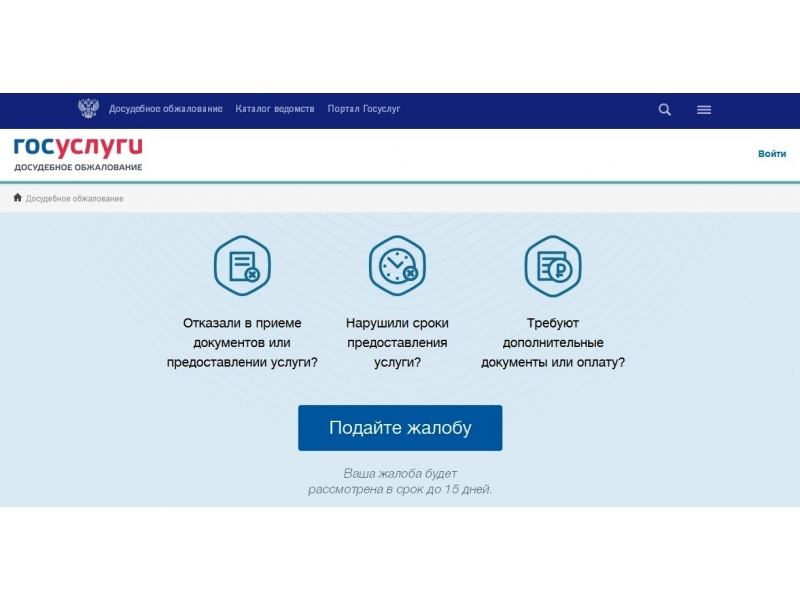 При необходимости можете воспользоваться данным ресурсом.С уважением,  администрация ГБУ СО ЦППМСП «Ладо»